บันทึกข้อความ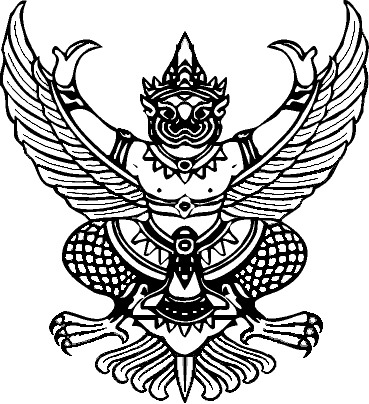 ส่วนราชการ...............................................................................................................................................................ที่..................................................................วันที่.......................................................................................................เรื่อง............................................................................................................................................................................เรียน	ผู้อำนวยการวิทยาลัยการอาชีพปราณบุรีสิ่งที่ส่งมาด้วย  รายงานผลการดำเนินโครงการ………………………………………………………..		 จำนวน  5  เล่มตามที่ องค์การนักวิชาชีพในอนาคตแห่งประเทศไทย วิทยาลัยการอาชีพปราณบุรี ได้มอบหมายให้ชมรมวิชาชีพ สาขาวิชา........................................ จัดทำโครงการ....................................................................................... ในวันที่.........เดือน.................................. พ.ศ.2560  ณ .............................................................. นั้น	ในการนี้ ชมรมวิชาชีพ สาขาวิชา....................................................................  ได้ดำเนินโครงการดังกล่าวเป็นที่เรียบร้อยแล้ว จึงขอส่งรายงานผลการดำเนินงานตามสิ่งที่ส่งมาด้วย	จึงเรียนมาเพื่อโปรดทราบแจ้งงานกิจกรรมฯ  งานสารบรรณ  งานประกันฯ  และงานวางแผนฯ เพื่อดำเนินการต่อไป	...................................................	...................................................		(................................................)	(................................................)	ประธานชมรมวิชาชีพ สาขาวิชา.....................................	ครูที่ปรึกษา		ชมรมวิชาชีพ สาขาวิชา.....................................	....................................................	....................................................	(นางสาวรัชชุมาศ  สุขอิ่ม)	(นางสาวกัญญา  ศรีติ้ง)	นายกองค์การนักวิชาชีพในอนาคตแห่งประเทศไทย	ครูที่ปรึกษาองค์การนักวิชาชีพในอนาคตแห่งประเทศไทย	วิทยาลัยการอาชีพปราณบุรี	วิทยาลัยการอาชีพปราณบุรี	....................................................	....................................................	(นายเตชะภู  พงษ์แจ่ม)	(นายอัครชัย  ขวัญชื้น)	หัวหน้างานกิจกรรมนักเรียน-นักศึกษา	ครูชำนาญการ คศ.2		ทำหน้าที่  รองผู้อำนวยการฝ่ายพัฒนาฯ....................................................(นางสาวธัชมาศ  พิภักดิ์)ผู้อำนวยการวิทยาลัยการอาชีพปราณบุรี